فرم بازدید مکان آموزشگاه فنی و حرفه ای آزاداداره کل محترم آموزش فنی و حرفه ای استان فارس          با احترام ، اينجانب                          دارنده موافقتنامه اصولي /پروانه تاسیس آموزشگاه / مجتمع آموزشی به شماره                        و تاريخ                    در رعايت مفاد آئين نامه نحوه تشكيل و اداره آموزشگاه هاي فني و حرفه اي آزاد مصوب هيات محترم دولت مكان مورد نظر بشرح ذيل را در استان       شهرستان / شهر                 	منطقه / ناحيه / روستا               كد پستي                             و به نشاني      شماره تلفن تماس 	                  براساس آخرين استانداردهاي سازماني به منظور بازديد و اعلام نظر كارشناسان آن سازمان معرفي مي نمايد . خواهشمند است دستور فرمائيد اقدام لازم صورت و از نتيجه اينجانب را مطلع نمائيد .   اين قسمت توسط متقاضي تكميل گردد .  ضمناً ضوابط انتظامي اعلام شده از سوي اداره نظارت بر اماكن عمومي براي ايجاد آموزشگاه فني و حرفه اي آزاد را مطالعه نموده ام و با رعايت ضوابط آن ، محل فوق را معرفي مي نمايم .  نام و نام خانوادگي موسس :تاريخ :                           امضاء1. نوع مالكيت محل :   شخصي            استیجاری  5-2 ساله                   استيجاري    1 ساله       ساير   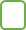 2. نوع كاربري ساختمان :  كاربري آموزشي   كاربري اداري    كاربري مسكوني      كاربري تجاري  3. مساحت فضاي مفيد آموزشي با ظرفيت آموزش  ......  نفر : ( باتوجه به جدول شماره سه ) مطابق استاندارد( ............. مترمربع)    مطابق استاندارد نيست ( ............ مترمربع) 4. مساحت فضاي مفيد اداري : ( باتوجه به جدول شماره سه ) مطابق استاندارد مي باشد ( ............. مترمربع)     مطابق استاندارد نمی باشد ( ............ مترمربع) 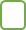 5. وجود سرويس بهداشتي (به ازاي هر 20 نفر يك سرويس)  مطابق حد نصاب ( ....... سرويس )    كمتر از حد نصاب ( .......سرويس)   6. وجود كتابخانه و نمازخانه : نمازخانه و كتابخانه دارد       فقط نمازخانه دارد         فقط كتابخانه دارد       هيچكدام ( بايستي ايجاد شود)  7. مناسب بودن موقعيت محلي آموزشگاه به لحاظ دسترسي و سهولت اياب و ذهاب  مطلوب (حداكثر 250 متر تا اولين ايستگاه حمل و نقل عمومي)     نامطلوب (بيش از 250 متر تا اولين ايستگاه حمل و نقل عمومي)  8. وضعيت روشنايي و تناسب نور در كارگاه ها و كلاس ها :  مطابق استاندارد ( مورد تائيد است )    مطابق استاندارد نيست ( بايستي اصلاح شود )  	  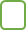 9. سيستم تهويه سرمايش و گرمايش در كارگاه ها و كلاس ها :  مطابق استاندارد است ( مورد تائيد مي باشد )        مطابق استاندارد نيست ( بايستي اصلاح شود)  	 10. تجهيز و نظافت سرويس بهداشتي (شامل صابون مايع ، بوگير ، سطل زباله و نظافت سرويس ها : (بسيار مطلوب (مطابق استاندارد)      مطلوب (بيش از 70 درصد و كمتر از 90 درصد)   متوسط (بيش از 50 درصد و كمتر از 70 درصد)    نامطلوب (كمتر از 	50 درصد)   11. وضعيت نسبي رنگ آميزي ديوارها ، درها و پنجره ها و نظافت كارگاه ها و كلاس ها :  مطابق استاندارد ( مورد تائيد است )    مطابق استاندارد نيست ( بايستي بازسازي گردد ) 	 ظرفيت مورد تایید آموزشگاه با توجه به  فضاهای موجود :اعلام نظرکلی کارشناسان  :1-مکان معرفی شده از لحاظ حداقل فضای آموزشی و اداری مورد تایید است . 2-مکان معرفی شده نیاز به تغییرات و بازدید مجدد  دارد 3-مکان معرفی شده با توجه به استانداردها  دارای حداقل فضای لازم نمی باشد و مورد تا نیست توضیحات لازم توسط کارشناسان :تاریخ بازدید :                                   نام و امضاء کارشناسان :                                      نام و امضاء مؤسس : موضوع درخواست :  اولين پروانه تاسيس         تمديد پروانه       تغيير مكان          تاسيس شعبه       ايجاد رشته جديد                   تغيير رشته  عنوان رشته هاي مورد تقاضا :       1-                                                                    2-                                                                         3-4 -                                                                         5-                                                                         6-7-                                                                          8-                                                                        9-ترسيم كروكي نشاني محل ترسيم كروكي فضاي داخلي محل ظرفيت پذيرش قابل قبول ( نفرساعت )  براساس حداقل سرانه فضاي مفيد آموزشي استاندارد مساحت فضاي  به مترمربع عنوان فضا - کارگاهرديف  1 2 3 4 56789101112131415